插角國草嶺古道健行成果資料104.04.30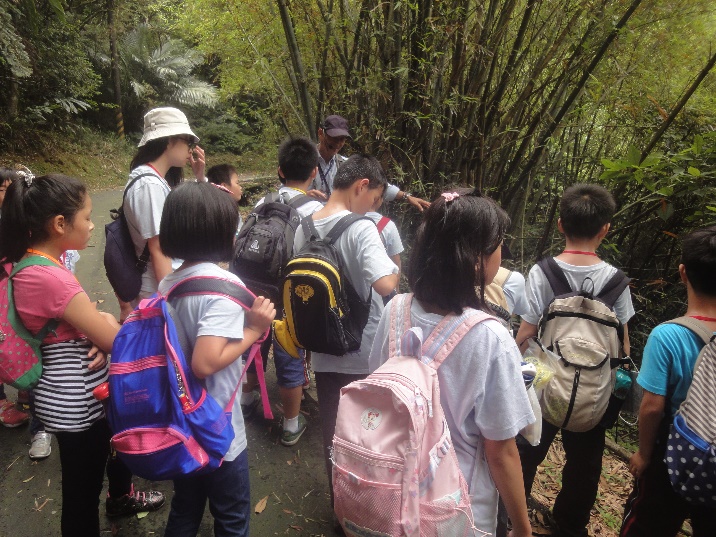 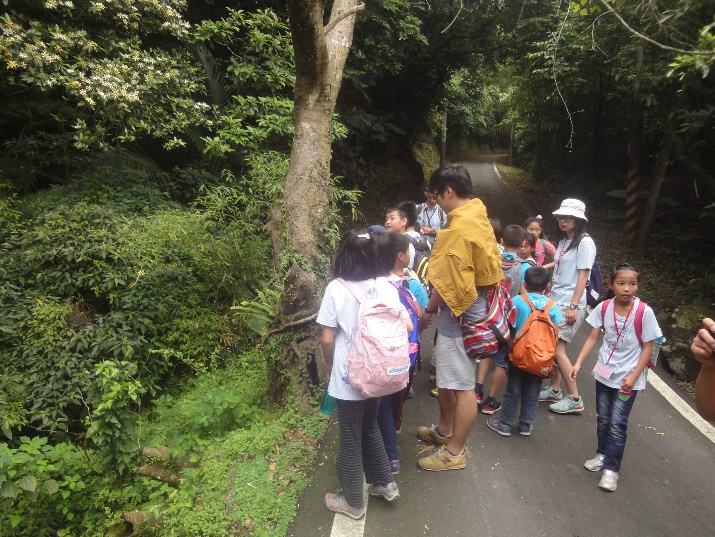 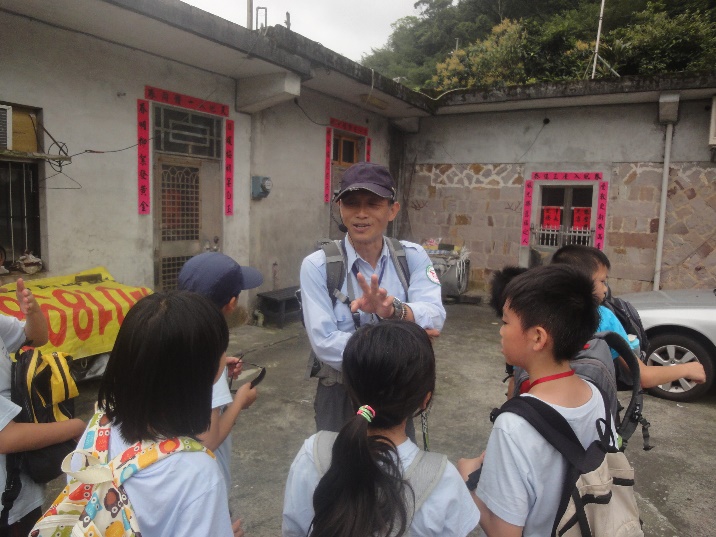 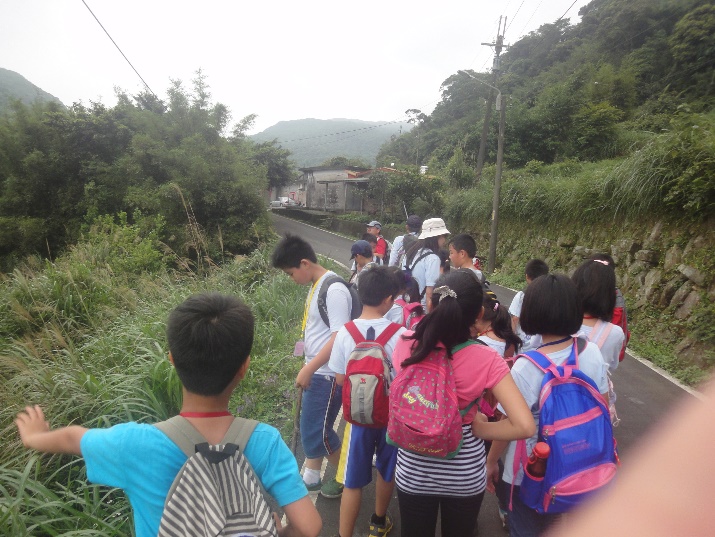 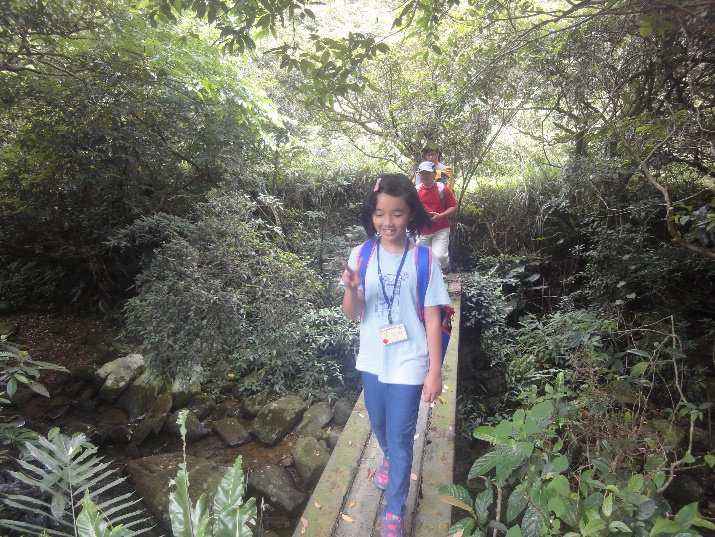 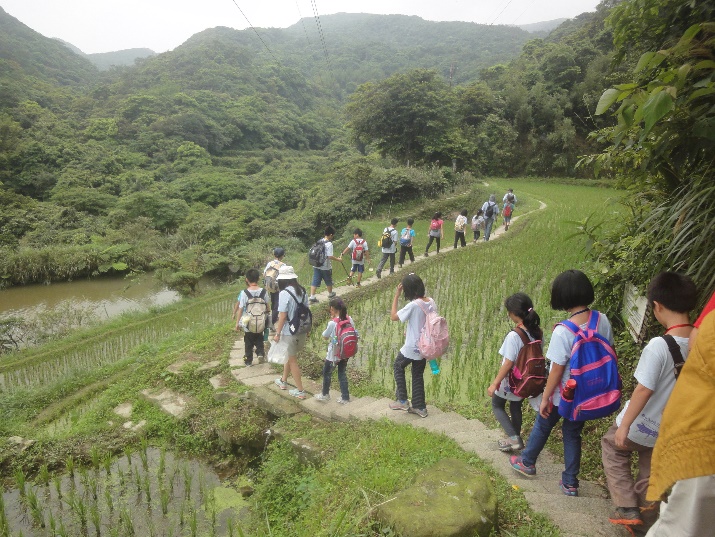 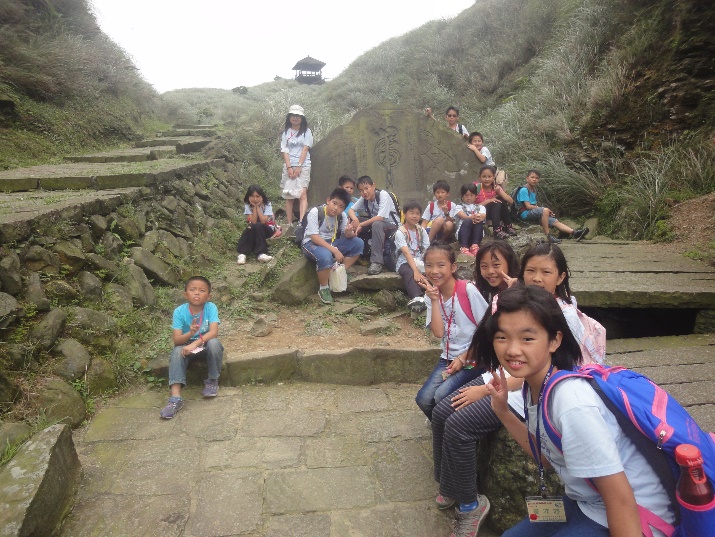 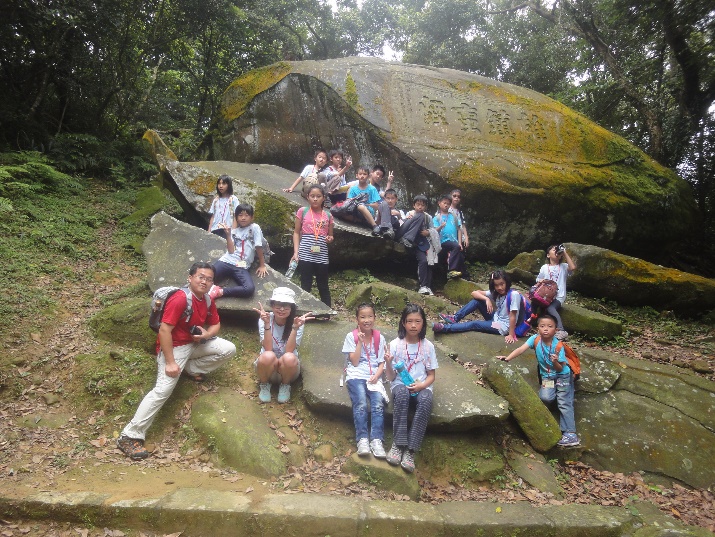 全校小朋友從貢寮區遠望坑走路到宜蘭縣頭城鎮大里，一路上，導覽老師熱心的幫我們解說，看見梯田，走過木板橋，在「雄鎮蠻煙」、「虎字碑」、「觀景亭」停下腳步，拍照留影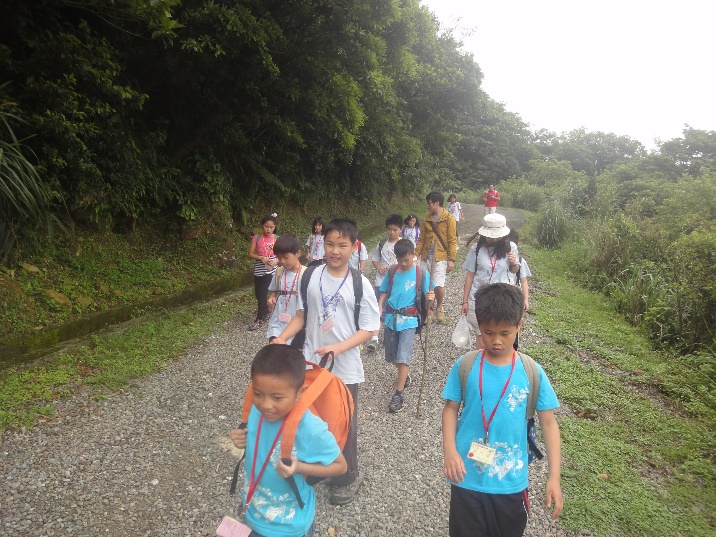 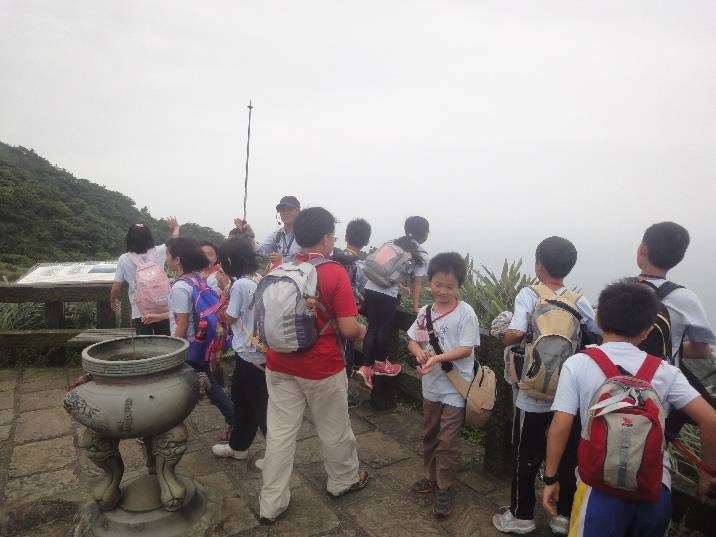 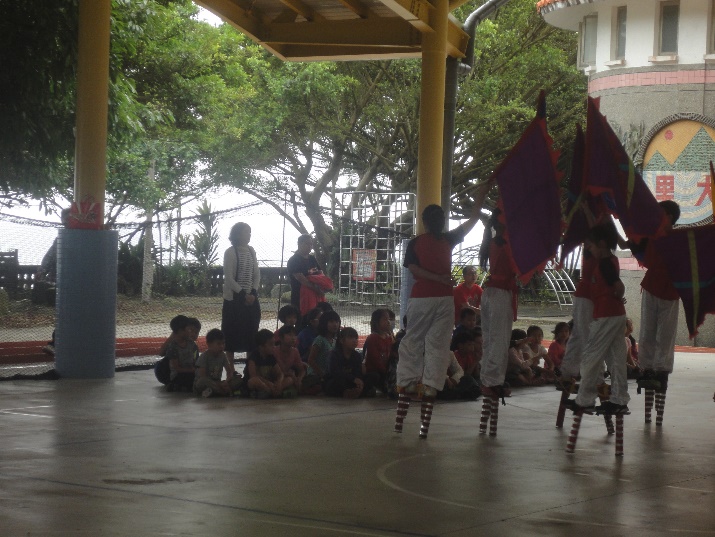 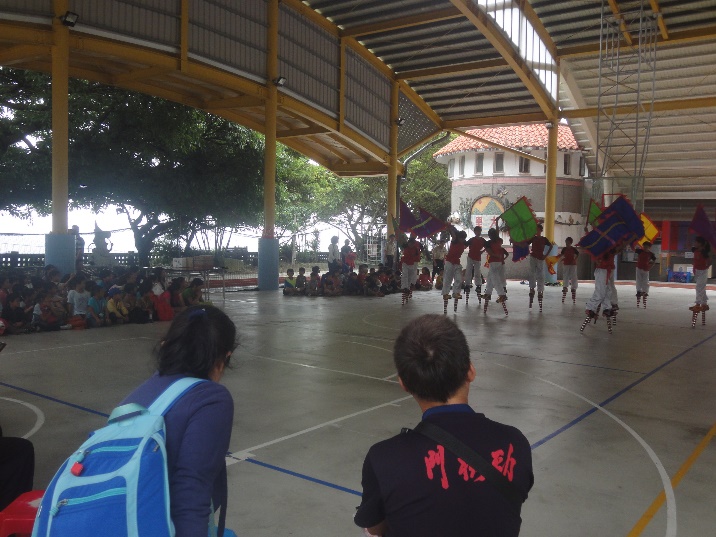            到了終點「大里國小」，與大里國小表演高蹺與我們分享